MOD	ARB/21A5/1RESOLUTION 17 (REV. , )Implementation of regionally approved initiatives at the national, regional, interregional and global levels1The World Telecommunication Development Conference (Dubai, ),consideringa)	that telecommunications/information and communication technologies (ICTs) continue to be one of the most vital elements for the growth of national economies and protection of the environment;)	that the existence, at the national, regional, interregional and global levels, of suitable telecommunication networks and services for sustainable development is an essential element for national development and improving the social, economic, financial and cultural situation of Member States;)	the need to coordinate and harmonize efforts to develop telecommunication infrastructure at the national, regional, interregional and global levels;)	that the leadership of the ITU Member States is needed to outline a unified national vision of a connected society that is comprehensive of all stakeholders;)	the commitment of the ITU Member States to promote access to ICTs at affordable prices, paying special attention to the least favoured segments,taking into accounta)	the vital importance of telecommunication development initiatives endorsed by all regional development conferences, and by the preparatory meetings preceding this conference;b)	that there is a lack of funding from the United Nations Development Programme (UNDP) and other international financial institutions, impeding the implementation of such initiatives;c)	that developing countries2 are increasingly experiencing the need for knowledge of fast-developing technologies and the associated policy and strategic issues;d)	the achievements of the Connect the World initiatives promoted by the ITU Telecommunication Development Sector (ITU-D);e)	the satisfactory and encouraging results achieved by activities of this kind, which have helped cooperation in the creation of telecommunication networks;f)	that, given the resources at the disposal of developing countries, it is an important task to meet the requirements cited in taking into account c) above, and that, as the United Nations specialized agency for telecommunications, ITU is in a position to meet these requirements,notinga)	that the ITU-D centres of excellence training significantly assists the developing countries with knowledge-based requirements;b)	that the relevant regional organizations play a prominent and important role, especially in support of the developing countries, resolves1	that the Telecommunication Development Bureau (BDT) should continue cooperation with the ITU regional offices to identify possible ways and means of implementing the regionally approved initiatives at the national, regional, interregional and global levels, making the utmost use of available BDT resources, its annual budget and surplus income from ITU-TELECOM events, in particular by means of equitable budget allotments for each region;2	that BDT continue to actively assist the developing countries in elaborating and implementing these initiatives, which are specified in section 3 of the Dubai Action Plan;3	that Member States should consider contributing in kind and/or in cash to the budget foreseen for implementation of these initiatives and the realization of other projects foreseen within the framework of these initiatives at the national, regional, interregional and global levels;4	that BDT continue to conclude partnerships with Member States, ITU-D Sector Members, financial institutions and international organizations in order to sponsor implementation activities for these initiatives;5	that BDT should assist in the implementation of these initiatives at the national, regional, interregional and global levels, integrating as far as possible those initiatives that have the same content or objectives, taking into consideration the Dubai Action Plan;	that BDT, through the ITU regional offices, shall compile all the experiences accumulated during the implementation of regional initiatives in each region, and make them available to other regions in order to identify synergies and similarities that will make it possible to make better use of available resources, using the portal for project implementation, in the six official languages of the Union;	that BDT make information available on initiatives successfully implemented by each of the regions, so as to capitalize on the experience and leverage the outcomes, which might be replicated in order to save time and resources when setting up and designing projects in the other regions;	that BDT also channel the accumulated experience on regional initiatives through the regional offices, and make information available to Member States on implementation, outcomes, stakeholders, financial resources used and so forth,appealsto international financial organizations/agencies, equipment suppliers and operators/service providers to contribute, fully or partially, to financing these regionally approved initiatives,instructs the Director of the Telecommunication Development Bureau1	to take all necessary measures for promoting and implementing these regionally approved initiatives at the national, regional, interregional and global levels, and in particular the similar initiatives agreed at international level;2	to ensure that the ITU regional offices have a role in monitoring the implementation of the initiatives approved in their regions, and to submit an annual report to the Telecommunication Development Advisory Group on the implementation of this resolution;3	that an annual meeting be held for each region in order to discuss the regional initiatives and projects for each region and mechanisms for implementation of the initiatives adopted and to make known the needs of the different regions, and that a regional development forum (RDF) may be held in conjunction with the annual meeting for each region;	to take all measures needed to promote consultation with the Member States in each region before implementing and executing approved initiatives in a timely fashion, in order to agree on priorities, suggest strategic partners, means of financing and other issues, thereby promoting a participatory, inclusive process of meeting the goals;	in consultation and coordination with the Directors of the Radiocommunication and Telecommunication Standardization Bureaux, to promote the joint work of the three Sectors in order to provide suitable, efficient, agreed assistance for Member States to implement the regional initiativesReasons:	The proposal is to consolidate resolution 17 and resolution 32 texts, the consolidated text will be in resolution 17 and we propose to delete resolution 32.____________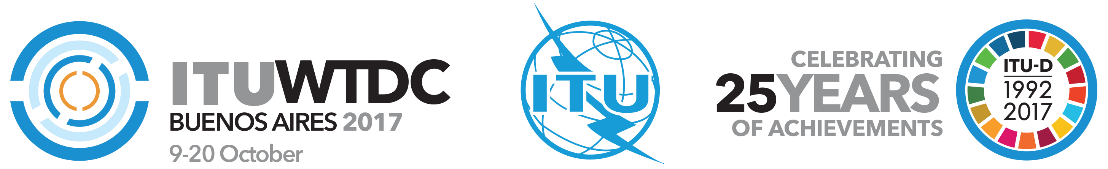 World Telecommunication Development
Conference 2017 (WTDC-17)Buenos Aires, Argentina, 9-20 October 2017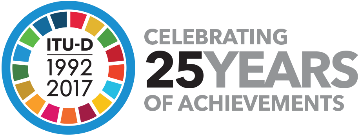 PLENARY MEETINGPLENARY MEETINGAddendum 5 to
Document WTDC-17/21-E8 September 2017Original: EnglishArab StatesArab StatesArab StatesREVISION TO WTDC RESOLUTION 17REVISION TO WTDC RESOLUTION 17REVISION TO WTDC RESOLUTION 17Implementation of regionally approved initiatives at the national, regional, interregional and global levelsImplementation of regionally approved initiatives at the national, regional, interregional and global levelsImplementation of regionally approved initiatives at the national, regional, interregional and global levelsPriority area:	-	Resolutions and recommendationsPriority area:	-	Resolutions and recommendationsPriority area:	-	Resolutions and recommendations